Purpose of this Equipment:  To hand-wrap product using stretch filmFederal Supply Class:  3540General Operating Specifications:Dimensions: 23 inches long / wide, 26 inches deep, 9 inches high. Dimensional sizes, such as length, width, and height are not critical so long as this equipment is a table top unit.   Salient Characteristics that shall be provided:Accommodates a single roll of film up to a maximum  of 18 inches wide Aluminum and / or stainless steel constructionWrapping surface to be stainless steel Four non-slip rubber feetHot-rod cutoff barHot plate with a non-stick surfaceIndustry Standards / Requirement(s):Industry Standards: Underwriters Laboratory (UL) listed or approved equivalent. Conformité Européene (CE) is not acceptable for a standard. Warranty period shall be for (1) year from date of delivery against defective material and workmanship and shall include parts, service and labor.Information Technology Requirements:  N / AColor Requirement(s):  N / AElectrical Requirements:_____ Standard U.S.A. electrical specifications:  115 volts, 60 Hertz, 1 phase(s)._____ Pacific Theater stores 115 V / 50 HZ / 1 PH (Applies to these stores only: Atsugi, Misawa, Sagami, Sagamihara, Yokosuka, Yokota, Camp Zama, and Kanto Plains CDC. All other stores are standard U.S.A. 60 cycle voltages.)_____ European stores 220 V / 50 HZ / 1 PH   Minimum 6 foot cord with a NEMA Standard plug, or a manufacturer’s equivalent to comply with the equipment plug in requirements. NOTE: the operating range for 120 volts is 110 to 120 volts; the operating range for 220 volts is 208 to 230 volts.  Standard Contractor Requirements:Must be shipped ready to plug in, and use.Information to be provided by the Contractor to the commissary at the time of delivery:Point of Contact for ServiceInstallation and Operating InstructionsParts ListMaintenance Sustainability Requirements: Continued parts support is required for the projected life cycle of the equipment plus 5 years.Special Coordinating / Safety Instructions:  N / A STORE ORDER REQUESTSTORE NAME: __________________________    DODAAC: ____________________QUANTITY: _______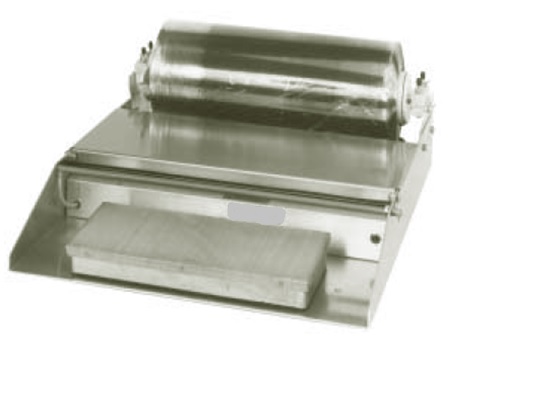 